Dane osobowe cudzoziemca:Treść oświadczenia:Informuję, iż w dniu ………………...................................... zakończyłem wykonywanie pracy 
w firmie  …………………………………………………………………………………………………………………………………………………………Wyżej wskazany adres korespondencyjny podaję w postępowaniu o cofnięcie zezwolenia na pobyt czasowy i pracę.Zobowiązuję się do informowania organu o każdorazowej zmianie miejsca zamieszkania.Dodatkowe informacje (np. o podjęciu/zamiarze podjęcia nowej pracy, o zamiarze złożenia nowego wniosku itp.): ………………………………………………………………………………………………………………………………………………………………………………………………………………………………………………..(data i czytelny podpis cudzoziemca)Zgoda na przetwarzanie danych osobowych:Wyrażam zgodę na przetwarzanie moich danych osobowych zawartych w niniejszym formularzu wypełnionym na potrzeby postępowania prowadzonego w Wydziale Spraw Cudzoziemców Wielkopolskiego Urzędu Wojewódzkiego w Poznaniu, w celu komunikacji telefonicznej lub mailowej w pełnym zakresie informacji związanych z prowadzeniem mojej sprawy. Oświadczam, że zapoznałam/em się z informacją o prywatności dostępną na stronie  https://migrant.poznan.uw.gov.pl.………………………………………………..…………………………….(data i czytelny podpis cudzoziemca)Pieczęć i adnotacje organu przyjmującego wniosek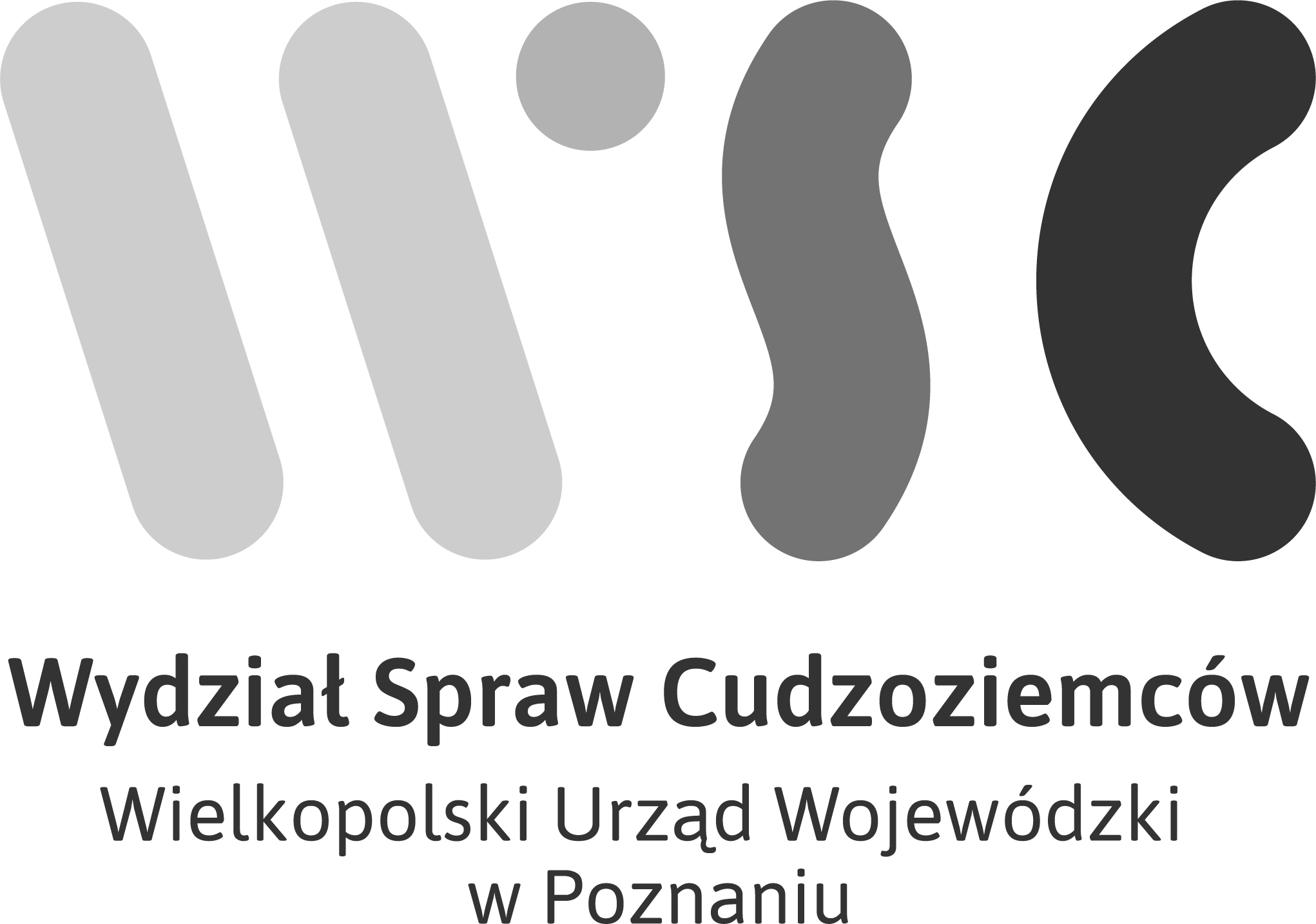 INFORMACJA O ZAKOŃCZENIU PRACYDLA CUDZOZIEMCA POSIADAJĄCEGO WAŻNE ZEZWOLENIE NA POBYT CZASOWY I PRACĘformularz wypełnij w języku polskim drukowanymi literamiINFORMACJA O ZAKOŃCZENIU PRACYDLA CUDZOZIEMCA POSIADAJĄCEGO WAŻNE ZEZWOLENIE NA POBYT CZASOWY I PRACĘformularz wypełnij w języku polskim drukowanymi literamiimię i nazwiskoobywatelstwo data urodzenianr sprawyadres zamieszkaniaadres do korespondencji